Об изменения требований санитарного законодательства по допуску в образовательные учреждения детей без результатов обследования на туберкулез  Управление   Роспотребнадзора по Нижегородской области доводит до Вашего сведения, что требованиями  новых  санитарных правил СП 3.1.2.3114-13 «Профилактика туберкулеза»,  вступившими в силу 25.07.2014 г.  взамен СП 3.1.2.1295-03 «Профилактики туберкулеза»,  изменен порядок допуска в образовательные учреждения детей, не прошедших обследование на туберкулез, как в плановом, так и внеплановом порядке. На основании указанного документа:Дети, туберкулинодиагностика которым не проводилась, допускаются в детскую организацию при наличии заключения врача-фтизиатра об отсутствии заболевания (п. 5.7. СП 3.1.2.3114-13 «Профилактика туберкулеза»). Дети, направленные на консультацию в противотуберкулезный диспансер, родители или законные представители которых не представили в течение 1 месяца с момента постановки пробы Манту заключение фтизиатра об отсутствии заболевания туберкулезом, не допускаются в детские организации (п. 5.7. СП 3.1.2.3114-13 «Профилактика туберкулеза»).Подростки, направленные на консультацию в противотуберкулезный диспансер, не представившие руководителю организации в течение 1 месяца с момента постановки пробы Манту заключение фтизиатра об отсутствии заболевания туберкулезом, не допускаются к работе (учебе) (п. 6.8 СП 3.1.2.3114-13 «Профилактика туберкулеза»).Предлагаем довести вышеизложенную информацию  до руководителей образовательных учреждений  с размещением на сайтах учреждений.Заместитель  Руководителя                                                          Н.С. КучеренкоСидорова. 4326652Федеральная службапо надзору в сфере защиты прав потребителей и благополучия человекаУПРАВЛЕНИЕ ФЕДЕРАЛЬНОЙ СЛУЖБЫ ПО НАДЗОРУ В СФЕРЕ ЗАЩИТЫ ПРАВ ПОТРЕБИТЕЛЕЙ И БЛАГОПОЛУЧИЯ ЧЕЛОВЕКАПО НИЖЕГОРОДСКОЙ ОБЛАСТИ603950, г.Нижний Новгород,ул. Тургенева, 1Телефон: (8312) 36-78-90Факс: (8312) 36-78-73E_mail: sanepid@sinn.ruот 05.09.2014   №  08- 15506 Министру образования Нижегородской областиС. В. Наумову Министру здравоохранения Нижегородской областиКарцевскому А.В.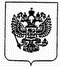 